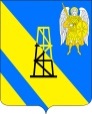 СОВЕТКИЕВСКОГО СЕЛЬСКОГО ПОСЕЛЕНИЯКРЫМСКОГО РАЙОНАРЕШЕНИЕот 11.02.2019г.                                                                                                                  № 271село КиевскоеО внесении изменений в решение Совета Киевского сельского поселения Крымского района от 30 сентября 2016 года №110 «Об установлении налога на имущество физических лиц на территории Киевского  сельского поселения Крымского района»В соответствии с Федеральным законом от 06 октября 2003 года №131-ФЗ «Об общих принципах организации местного самоуправления в Российской Федерации», главой 32 Налогового кодекса Российской Федерации, Законом Краснодарского края от 26 ноября 2003 года  № 620-КЗ «О налоге на имущество организаций», Федеральным законом от 30 сентября 2017 года        № 286-ФЗ «О внесении изменений в часть вторую Налогового кодекса Российской Федерации и отдельные законодательные акты Российской Федерации», Законом Краснодарского края от 4 апреля 2016 года № 3368-КЗ «Об установлении единой даты начала применения на территории Краснодарского края порядка определения налоговой базы по налогу на имущество физических лиц исходя из кадастровой стоимости объектов налогообложения», Совет Киевского поселения Крымского района,  решил:1. Внести изменения в решение Совета Киевского сельского поселения Крымского района от 30 сентября 2016 года №110 «Об установлении налога на имущество физических лиц на территории Киевского  сельского поселения Крымского района» (далее – Решение), изложив пункт 2 в следующей редакции: «2. Установить налоговые ставки налога на имущество физических лиц  исходя из кадастровой стоимости объектов налогообложения в следующих размерах:2. Решение Совета Киевского сельского поселения Крымского района от 21 ноября 2018 №257 «О внесении изменений в решение Совета Киевского сельского поселения Крымского района от 30 сентября 2016 года №110 «Об установлении налога на имущество физических лиц на территории Киевского  сельского поселения Крымского района»» признать утратившим силу.3. Опубликовать настоящее решение в средствах массовой информации и разместить на официальном сайте администрации Киевского сельского поселения Крымского района в информационно-телекоммуникационной сети Интернет.4. Настоящее решение вступает в силу со дня официального опубликования и распространяется на правоотношения, возникшие с 1 января 2018 года.  Председатель Совета Киевского сельского поселения Крымского района                                                                С.А.ОтрощенкоГлава Киевского сельского поселения Крымского района                                                                 Б.С.Шатун№Налоговая ставка, %Объекты налогообложения	10,25Жилые дома, части жилых домов, квартиры, части квартир, комнаты;Объекты незавершенного строительства в случае, если проектируемым назначением таких объектов является жилой домЕдиные недвижимые комплексы, в состав которых входит хотя бы один жилой дом;Гаражи и машино-места, в том числе расположенные в объектах налогообложения, указанных в строках 2, 3 таблицы5) Хозяйственные строения или сооружения, площадь каждого из которых не превышает 50 кв. м. и которые расположены на земельных участках, предоставленных для ведения личного подсобного, дачного хозяйства, огородничества, садоводства или индивидуального жилищного строительства;	20,31) Объекты налогообложения, включенные в перечень, определяемый в соответствии с пунктом 7 статьи 378.2 НК РФ;2) Объекты налогообложения, предусмотренные абзацем вторым пункта 10 статьи 378.2 НК РФ;3) Объекты налогообложения, кадастровая стоимость каждого из которых до 300 000 000 рублей0,31) Объекты налогообложения, включенные в перечень, определяемый в соответствии с пунктом 7 статьи 378.2 НК РФ;2) Объекты налогообложения, предусмотренные абзацем вторым пункта 10 статьи 378.2 НК РФ;3) Объекты налогообложения, кадастровая стоимость каждого из которых до 300 000 000 рублей	30,51) Объекты налогообложения, кадастровая стоимость каждого из которых превышает 300 000 000 рублей2)Прочие объекты налогообложения